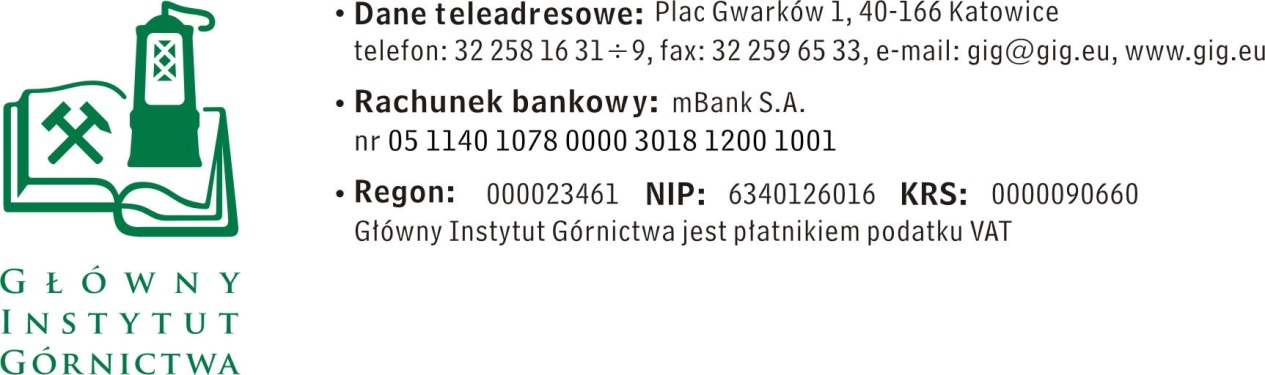 ZAPYTANIE OFERTOWE z dnia 20.12.2017r.Przeprowadzenie szkolenia dla 2 osób:  Obsługa ramienia pomiarowego marki CimCore Model 5118 z uwzględnieniem metrologii długości i kąta w oparciu o wyniki uzyskane w trakcie pomiarów z wykorzystaniem w/w ramienia pomiarowegoInformacje ogólneZamawiający: 	Główny Instytut Górnictwa.Do niniejszego zapytanie ofertowego nie stosuje się przepisów ustawy Prawo Zamówień Publicznych z dnia 29 stycznia 2004 r. (Dz. U. 2017 r., poz. 1579).Opis przedmiotu zamówienia.	Zakres zamówienia obejmuje następujące usługi:przeprowadzenie szkolenia dla 2 osób: Obsługa ramienia pomiarowego marki CimCore Model 5118 z uwzględnieniem metrologii długości i kąta w oparciu o wyniki uzyskane w trakcie pomiarów z wykorzystaniem w/w ramienia pomiarowegomateriały szkoleniowewydanie certyfikatu potwierdzającego udział w szkoleniuWarunkiem udziału w postępowaniu jest złożenie oferty spełniającej wszystkie przedstawione wymagania.Oferent powinien posiadać niezbędną wiedzę i doświadczenie minimum 12 miesięczne w zakresie usług w zakresie napraw i konserwacji oraz obsługi aparatury pomiarowej, badawczej i kontrolnej marki CimCore.Termin wykonania zamówienia: do 60 dni od momentu przekazania zamówienia.Wymagania dotyczące oferty :1.	Wymagany termin ważności oferty: 60 dni od daty złożenia.2.	Ofertę należy złożyć na załączonym formularzu ofertowym – załącznik nr 1.Warunki płatności: Wynagrodzenie płatne po wykonaniu czynności usługowych, na postawie prawidłowo wystawionej faktury.	Zapłata wynagrodzenia nastąpi przelewem na rachunek bankowy Wykonawcy, w terminie do 30 dni liczonym od daty dostarczenia do Zamawiającego prawidłowo wystawionej faktury VAT.Kryteria oceny ofert oraz wybór najkorzystniejszej oferty.Zamawiający uzna za najkorzystniejszą i wybierze ofertę o najniższej cenie, która spełnia wszystkie wymagania określone w Opisie przedmiotu zamówienia.Cena podana przez Wykonawcę nie będzie podlegała zmianie w trakcie realizacji zamówienia.Miejsce i termin składania ofert:Ofertę należy złożyć do dnia 03.01.2018r. do godz. 12:00. Ofertę można złożyć drogą elektroniczną lub w siedzibie Zamawiającego:Główny Instytut GórnictwaKopalnia Doświadczalna "BARBARA"ul. Podleska 7243-190 MikołówZakład Bezpieczeństwa Przeciwwybuchowego KD-4 e-mail: rlichwa@gig.euOsoba do kontaktów z oferentami:Ryszard Lichwa	  tel. (32) 32 46 614, e-mail: rlichwa@gig.eu Zamawiający informuje, iż ocenie podlegać będą tylko te oferty, które wpłyną do Zamawiającego w okresie do dnia, w którym upłynie termin składania ofert.Zamawiający zastrzega sobie prawo do unieważnienia zapytania ofertowego w każdej chwili, bez podania przyczyny.Zamawiający na etapie oceny ofert ma prawo zwrócić się z pytaniami do wykonawcy w celu wyjaśnienia treści oferty. Wykonawca jest zobowiązany do udzielenia wyjaśnienia w terminie wskazanym przez Zamawiającego pod rygorem odrzucenia oferty.Załączniki:1.	Formularz oferty.ZAPRASZAMY DO SKŁADANIA OFERTZałącznik nr 1 do Zapytania ofertowego.__________________pieczęć firmowa WykonawcyNazwa / Imię i nazwisko Wykonawcy:………………………………………………..…………………………………………………..…Adres: ………………………………………………..…NIP:	………………………………..…………………..Nr tel.:…………………………………………………….Adres e-mail:	……………………………….……………Główny Instytut Górnictwa Plac Gwarków 1 40-166 Katowice OFERTAz dnia ................................Przeprowadzenie szkolenia dla 2 osób:  Obsługa ramienia pomiarowego marki CimCore Model 5118 z uwzględnieniem metrologii długości i kąta w oparciu o wyniki uzyskane w trakcie pomiarów z wykorzystaniem w/w ramienia pomiarowego.Niniejszym oferujemy realizację usługi, zgodnie z warunkami zawartymi w Zapytaniu ofertowym za kwotę:netto: ................................................ PLNVAT:  ................ %, wartość ........................................ PLNbrutto: .............................................. PLNsłownie: ...........................................................................................................................Oświadczenie Wykonawcy: 2.1.	Oświadczam, że cena brutto obejmuje wszystkie koszty realizacji przedmiotu zamówienia.2.2.	Oświadczam, że spełniam wszystkie wymagania zawarte w Zapytaniu ofertowym2.3.	Oświadczam, że uzyskałem od Zamawiającego wszelkie informacje niezbędne do rzetelnego sporządzenie niniejszej oferty.2.4.	Oświadczam, że uznaję się za związanego treścią złożonej oferty, przez okres 30 dni od daty złożenia oferty.2.5.	Oświadczam, że akceptuję warunki płatności opisane w zapytaniu ofertowym.2.6.	Oświadczam, że posiadam niezbędną wiedzę i doświadczenie, minimum 12 miesięczne w zakresie usług w zakresie napraw i konserwacji oraz obsługi aparatury pomiarowej, badawczej i kontrolnej marki CimCore. .............................................................					.............................................................   (miejscowość, data)					                                          (podpis)